                                 Witam Serdecznie!Na dzisiejszych zajęciach będziemy kształtować umiejętność mierzenia i pomagać dzieciom w uświadomieniu sobie stałości długości.Zabawa „Mierzymy dywan”- mierzenie długości krokami, stopa za stopą i dłonią.  Prosimy dziecko, aby zmierzyło długość parapetu, dywanu, ławki, stołu, i przeliczyło ilość. Po zmierzeniu krokami, stopą i dłonią stawiamy pytania: Który przedmiot okazał się najdłuższy?   Który przedmiot okazał się najkrótszy? 	Wybrany przedmiot można zmierzyć na zmianę dziecko-rodzic i porównać wyniki.  Zabawa „Rzuć woreczkiem” – Ustawiamy linię mety i prosimy, aby dziecko wykonało rzut woreczkiem (lub maskotką). Następnie rzuca dorosły i rywalizujemy. Następnie dziecko mierzy osiągnięcia sportowe jak daleko rzuciło woreczkiem i jak daleko rzucił rodzic – liczy stopami swoją odległość i rodzica. Ustalamy, kto zajął I a kto II miejsce. Doświadczenia pomagające dzieciom w uświadomieniu sobie stałości długości:Każde dziecko ma do dyspozycji: dwa kawałki sznurka, dwa paski papieru.Porównuje długości każdej takiej pary i ustala, że są takiej samej długości. Przekształca jeden z kawałków: zwija sznurek, składa pasek .papieru w harmonijkę, zwija pasek papieru w rulon. Porównuje parami: nie zwinięty i zwinięty kawałek sznurka, prosty i złożony w harmonijkę pasek papieru,  prosty i zwinięty w rulon pasek papieru. Wypowiada się w sprawie długości. Czy po zmianie paski są nadal tej samej długości? Jeśli dziecko będzie przekonane, że takim przekształceniom towarzyszy zmiana długości, należy ćwiczenie powtórzyć. Jeśli dzieci mają świadomość stałości długości , można wówczas zapoznawać dzieci z narzędziami pomiaru długości: miara krawiecka i stolarska, linijka szkolna, centymetr. Prosimy o podanie po 1,2 przykładów zastosowania.Do czego użyjemy miary krawieckiej? Do wymiarów ubrania.Do czego użyjemy miary stolarskiej? Do zmierzenia długości ścian, mebli.Do czego użyjemy linijki w szkole? Do narysowania figur geometrycznych, jakiejś tabelki w zeszycie.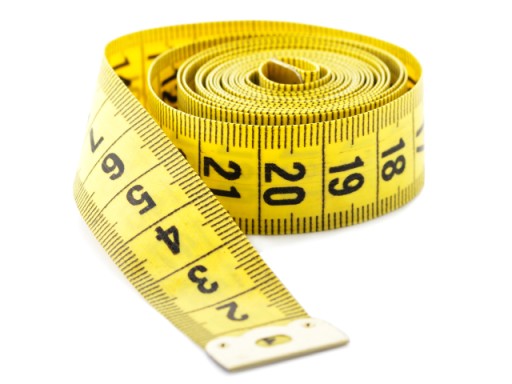 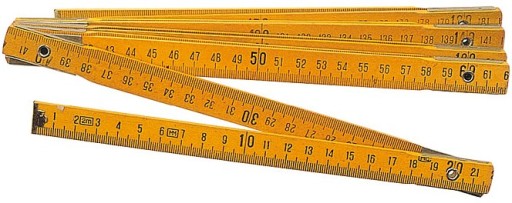 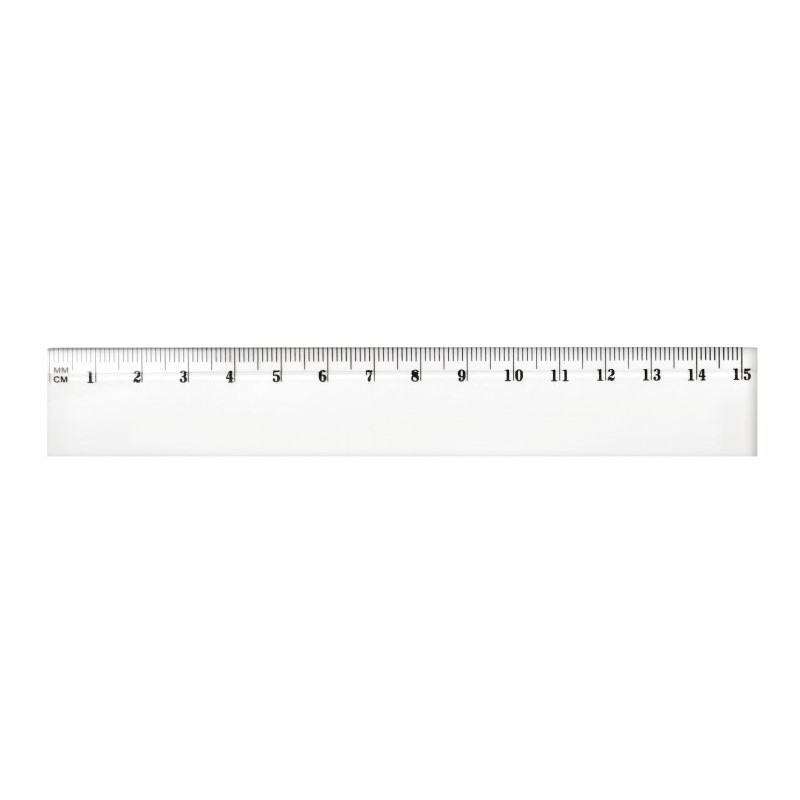 	Pozdrawiam Serdecznie Aneta Miciuk